Mexican burritos
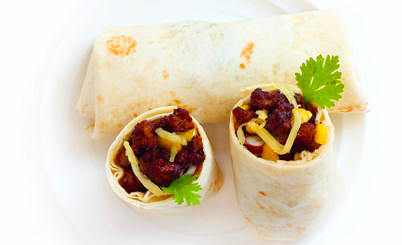 Ingredients1 medium onion½ red chilli or ½ x 5ml spoon (½ teaspoon) dried chilli flakes1 red pepper400g can chopped tomatoes50g reduced fat hard cheese, e.g. Cheddar cheese225g lean beef mince2 x 15ml spoon (2 tablespoons) tomato purée2 flour tortillasEquipmentVegetable knife, chopping board, sieve, grater, saucepan, colander.MethodPrepare ingredients:peel and dice the onion;deseed and finely dice the chilli; thoroughly wash and dry hands after touching chilli;deseed and finely dice the pepper;open the can of tomatoes and drain the juice using a sieve;grate the cheese.Dry fry the mince in a saucepan with the onion until the meat is browned. Thoroughly wash and dry hands if touched the raw meat. Carefully drain off any excess liquid using a colander.Add the chilli, pepper, tomato purée and drained chopped tomatoes and stir well.Cover the saucepan and simmer for 15 minutes.When cooked, place half the mixture in a line down the centre of the tortilla and sprinkle with cheese. Fold each side and top and bottom to make a parcel.Eat well for you and the planet!  Top tipsFocus on fibre – swap plain tortillas for wholemeal or seeded versions. Get at least 5 A DAY – make a quick salsa to top your burritos with. Mix chopped tomatoes, crushed garlic, chopped parsley, chopped fresh chilli and lemon juice.Vary your protein – reduce the beef mince to 100g and add a can of rinsed and drained kidney beans.  Reduce food waste – use the leftover tortillas to make tortilla chips. Cut into triangles, spray lightly with oil and bake in the oven at 200°C for a couple of minutes, or until golden.